
К моменту поступления в школу ребенок должен уметь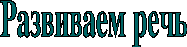 выражать свои мысли и чувства, описывать происходящие события, вести дискуссию, аргументировать свое мнение.Речевые навыки ребенка необходимо развивать,а словарный запас расширять.Приведенные ниже задания-игры помогут вам в этом.ЧТО КРАСИВЕЕ?Ребенку показывают, например, две куклы (картинки, фотографии...) и спрашивают: "Какая красивее? Почему?". Задание можно считать выполненным отлично, если ребенок назвал не менее 5 признаков, характеризующих предмет, изображение с эстетической стороны.НАЗОВИ СЛОВАЛучше играть всей семьей или с друзьями детей. Сидя кругом, выбирают букву, начиная с которой все присутствующие должны по очереди перечислить предметы, например, находящиеся в комнате или же изображенные на какой-либо картинке. Предположим, на картинке изображен лес, а игрокам надо назвать предметы на букву "д": дерево, дятел, дупло... Выигрывает тот, кто сказал последнее слово.СЛОВО ЗА СЛОВОИгра развивает воображение и речевую реакцию; заключается в том, чтобы связать высказыванием любые названные предметы. Количество игроков несущественно.Первый игрок называет два случайных слова — например, "книга" и "подоконник". Следующий участник говорит, предположим: "Книга лежала на подоконнике" — и называет слово "девочка". Следующий игрок связывает предложением второе и третье слова: "К подоконнику подошла девочка", и так далее. Играть можно до бесконечности. Проигравшим считается тот, кто не смог быстро составить предложение.РАССКАЗ НАОБОРОТИгра для обогащения словарного запаса. Лучше играть в нее вдвоем. Ребенку читается короткая история, которую он должен рассказать наоборот. Например, исходный текст: "Был ясный солнечный день. Небо было чистое, голубое. Во дворе играли дети. По травке весело прыгали воробьи". Ребенок должен пересказать текст, например, так: "Был темный хмурый день. Небо было серое, обложенное тучами. Детей во дворе не было. Даже воробьи и те куда-то попрятались".СДЕЛАЙ РАССКАЗ ИНТЕРЕСНЫМИгра для развития свободы устной речи, обогащения словарного запаса. Играть лучше вдвоем.Обратитесь к ребенку. "Сейчас я прочту тебе небольшой рассказ. В нем написано только самое главное. Но читать его скучно и неинтересно. Я буду задавать тебе вопросы и записывать ответы. Ты постарайся сделать рассказ более красочным. Потом мы вместе почитаем, что у нас получилось".